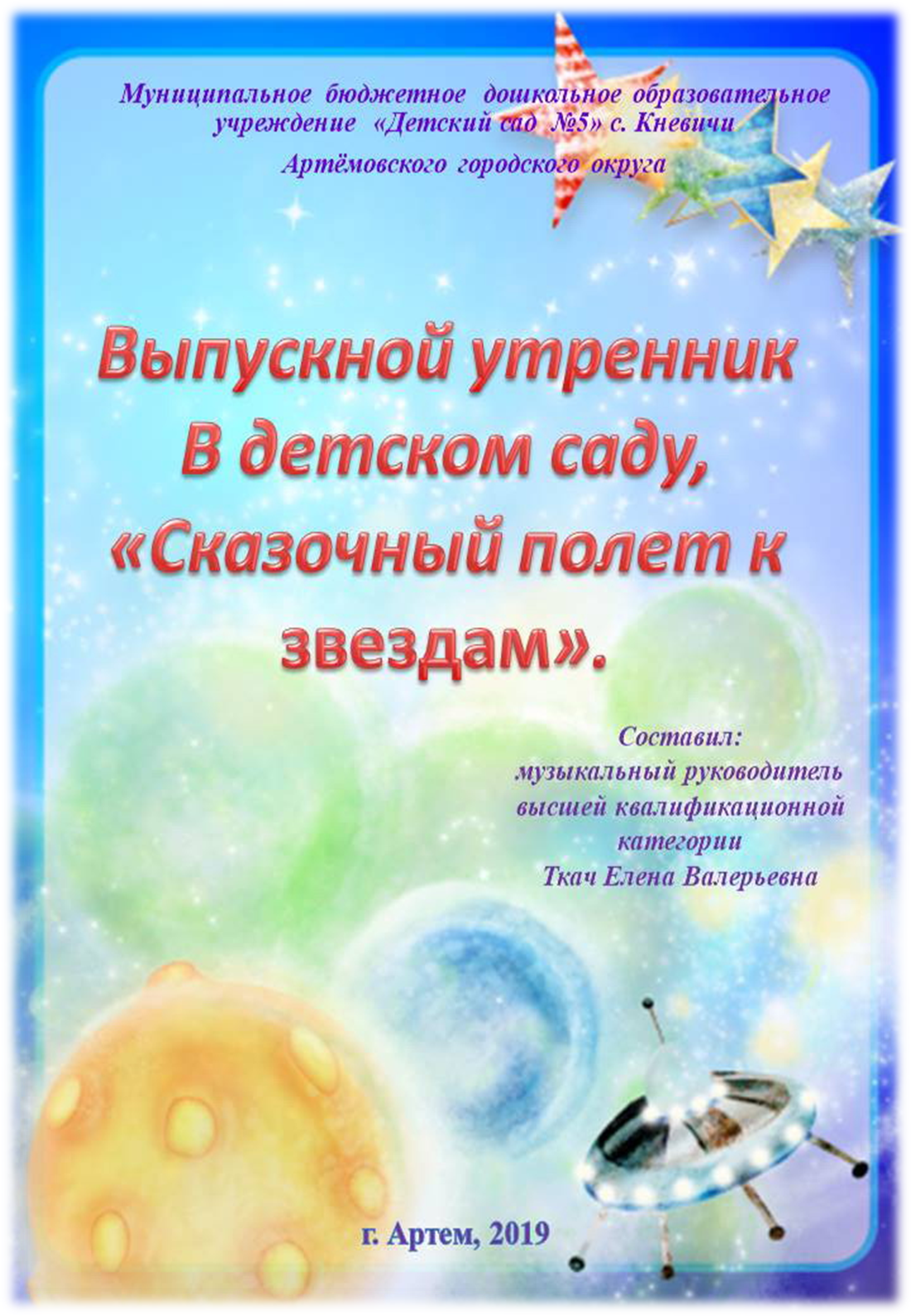 Цель: показать знания, умения и навыки детей, полученные в период пребывания в детском саду.Задачи: 1.Развивать у детей умение петь выразительно и эмоционально, передавая голосом характер и настроение песни.2. Развивать вокальные способности детей, упражнять в пении под фонограмму3. Формировать у детей и родителей чувство благодарности к сотрудникам детского сада.4. Совершенствовать актерское мастерство детей.Ход деятельности:Звучит муз. В зал входят вед.1Вед:   С волнением вошли мы  в этот зал -      Сегодня выпускной прощальный бал.      Какой прекрасный и немного грустный праздник      Сегодня в этом зале нас собрал. 2Вед:   Он  грустный потому, что годы пролетели      И расставанья нам не избежать.      Прекрасный, потому что дети повзрослели,      И к новым звездам полететь спешат…1Вед:   Поэтому и зал притих,
             В глазах восторг и грусть немного.
             Мы все сейчас запомним их:
             Любимых, добрых, озорных.2 Вед:   Пусть праздник солнца, праздник света             Сегодня входит в этот зал             Играй же музыка на всю планету,             Мы начинаем наш прощальный бал!Звучит муз. в зал входят дети. После танца становятся полукругом.1 реб:   Прощальный бал! Так много глаз              Устремлены сейчас на нас              И никого не позабыли!              Мы всех на праздник пригласили!2 реб:    Помните, как раньше мы – крошки и малышки –              Не умели натянуть на себя штанишки,              По утрам без пап и мам плакали, рыдали,              И промокшие носы вы нам вытирали. 3 реб:   Дни за днями проходили, было трудно и легко…               Вы всему нас научили и теперь мы О-ГО-ГО! 4 Реб.   Не простые мы ребята,  мы - выпускники!             Непоседы, шалунишки быстро подросли.5 реб:   В детский сад мы все ходили, много лет подряд,             И сегодня провожает в школу он ребят!6 Реб.  Ты нас принял малышами, детский сад, наш дом              родной.            Мы теперь большими стали и прощаемся с тобой. 7 реб:  Милый сад, пора в дорогу, подросли твои «птенцы».            Завтра с этого порога разлетятся сорванцы.8 реб:  И сегодня в день прощальный            Мы не станем унывать.            Детский сад наш долго будем            Добрым словом вспоминать.Исполняется песня «Вот пришла пора прощаться»После песни дети садятся на места.Вед:  Как быстро летит время. Ведь совсем недавно вас совсем маленьких мамы привели в детский сад.Вот какие маленькие вы были. ( Видео ролик)Мы заглянули с вами в прошлое. Ребята, а вы хотите заглянуть в будущее и узнать, что вас ждет впереди? Реб:   Вот бы было здорово          Заглянуть вперед.          Ведь узнать так хочется.          Что в жизни нас всех  ждет.Вед:  Я думаю, что вам об этом расскажут звезды.Реб:  А разве звезды умеют говорить?Вед:  Конечно, надо только уметь слушать.          Посмотрите, как ярко они сегодня светят над вами.         Все звезды расскажут толково,         Для вас будет в жизни все ново,         Придется, ребята, трудиться,         И вам, на отлично учиться.         Но это чуть позже произойдет,         А сейчас к нам гость необычный идет.Звучит муз. Входит Звездочет.Вед:  Ребята, да это же Звездочет!           Здравствуй, Звездочет!Звездочет:  Здравствуйте! Что случилось? Не  пойму.            Все звезды на моем счету. Я сам считаю, вычисляю,            А тут новое созвездье. И сразу имена.            Такого не встречал я в жизни никогда.(Проходит на  шарах  читает имена)Вед:  Понимаешь, Звездочет! Семь лет назад родились вот эти дети. И с рождением каждого из них на небе появляласьмаленькая звездочка. А родители давали имена своимдетям. Затем они пришли в детский сад. Пока они былималенькими, их звездочки были не так заметны. Но детиросли, учились, стали добрыми и умными, и их звездочки тоже подросли и стали заметнее. И вот сегодня  у ребят прощальный бал, поэтому их звездочки собралисьв одно большое созвездие. Звезд: Теперь мне все понятно.Вед:  А  еще, ребятам очень хочется заглянуть в будущее и узнать, что же их ожидает. Сегодня это их мечта.Реб:   Вот бы пальчиком потрогать, самый краешек мечты          В ней найти свою дорогу непременно сможем мы.Реб:   К синим звездам любят дети в разноцветных снах            летать.          Все сбывается на свете, если только пожелать.Звезд:  Чтобы узнать, что вас ждет в ближайшем будущем вам необходимо побывать на разных планетах, собрать космические осколки и сложить их вместе. В них вы и увидите будущее. Вед: Но, как же, мы попадем на эти планеты?А поможет вам в этом звезда, но она не простая.           Тем, кто любит приключения,           И навстречу им спешит,           Увидав звезды свечение,           Вслед за нею полетит,           Одолеет все преграды,           И получит все, что надо.           Не обманет никогда           Путеводная звезда.Сейчас я на звездное небо взгляну,Про звездные тайны вам расскажу.Ой, посмотрите, вот чудеса!Падает с неба сюда к нам звезда!И еще одна и еще….Выбегают «Звездочки – малыши»1зв.  Я на небесах сижу, ножками болтаю.         Кто я, сразу не скажу, вдруг, кто угадает.Вед: А мы знаем, вы звездочки.         Только как сюда попали?2 зв: Просто с неба мы упали.3 зв: Мы на небе все сидели.         Вместе с тысячей подруг.         И сверкали и блестели,         А потом упали вдруг.4зв:  Вы не просто наблюдайте,         А желанья загадайте,         Ведь не каждый день сюда         С неба падает звездаРеб: - Я мечтаю о балете, лучше нет его на свете.Реб: - Я хочу врачом стать классным, буду всех лечить лекарством.Реб: - В красках я души не чаю, стать художником мечтаю.Реб: - Я хочу быть депутатом, буду повышать зарплаты.Реб: - Хочу машины я водить, грузы разные возить.Реб: - Я мечтаю быть стилистомРеб: - Я, замечательной артисткой.5 зв:  Мы исполним все желанья,          И ребятам на прощанье,          Скажем – вас звезда зовет,          В первый сказочный полет.          А сейчас вас приглашаем           Звездный танец начинаем.Исполняется танец.Звездочка:  Возьмите первый осколок,       Он поможет вам увидеть будущее.      малыши уходят.Вед:  Спасибо, маленькие звездочки!Звездоч: Я подарю вам волшебный звездолёт.                 Смело отправляйтесь на нём к звёздам.                               Счастливого пути! (Уходит)Вед:  Ну что же, приготовьтесь к полёту. Внимание: 5, 4, 3, 2, 1, пуск!Звучит взлет ракеты, космическая музыка.Вед: Вот и первая планета. Приземляемся. Но что-то здесь никого не видно. Входит Робот.Робот :  Приём, приём, вижу небольшие неопознанные объекты, они шевелятся, приступаю к исследованию…(подходит к ребенку)У объектов есть устройства обработки , (показывает на голову), по бокам две антенны (показывает на уши)…Вед: Кто это? И чья же это планета?Робот: Это Планета Роботов. Называется – Железяка. А меня зовут Бронислав.Опасность! Опасность!    Опять прилетели Космические пираты. Объявляю тревогу! Объявляю тревогу!Вед:  Нет, мы не пираты. Мы – дети с планеты Земля.Робот: Что такое дети? Что такое Земля?Вед: Земля – это очень красивая планета. На ней ярко светит солнце, цветут сады, там наш дом! И наша прекрасная страна Россия. А это ее дети.Робот: Не понятно!Вед:  Посмотри номер в исполнении наших детей, и ты всё поймешь.Исполняется номер «Мы дети твои, Россия»Робот: Мне понравился  ваш номер. Но у нас лучше. Оставайтесь на нашей планете.  Я из вас  сделаю роботов, мы будем дружить и танцевать.  Наши танцы вам понравятся. Вот смотрите:                                  Робот  танцует.Вед: Нет, из наших детей роботов делать не надо. Но  мы с тобой подружимся, и будем ждать  в гости. Скажи нам, Бронислав, пожалуйста, нет ли на вашей планете космического осколка?Робот: Есть! А зачем он вам?Вед: Наши дети, хотят узнать свое будущее, а узнать они его смогут только тогда, когда будут собраны все космические осколки.Робот: Хорошо, держите!            Счастливого пути!Вед:  Ребята, звездолет нас уже ждет,          Отправляемся в полет!          Ярче, звездочка, блести!          Нам с тобою по пути!          И своей чудесной силой          В будущее нас веди.Вед: Приготовьтесь к полёту. Внимание: 5, 4, 3, 2, 1, пуск!Звучит взлет ракеты, космическая музыка.Вед:  Эта планета не похожа на ту, где мы сейчас побывали! Здесь как – то необычно! И кажется, здесь кто – то есть!В зал входят Космические пираты.1 Пират:  Это кто еще к нам пожаловал? Кто вы такие?  И как к нам попали?2 Пират: Нам гостей не надо! Убирайтесь прочь!Вед:  Здравствуйте, уважаемые космические пираты! Мы пролетали мимо вашей планеты и решили ненадолго остановиться здесь! Вы уж, пожалуйста, не ругайтесь! Мы ищем космический осколок, без него наши ребята не увидят своего будущего.1 Пират:  Да вы что? А вы откуда такие взялись? Какие – то необычные космические дети?Ведущий: Мы летим с планеты «Земля», из детского сада.2 Пират: А что вы там в своем саду делаете?Вед: Играем, учимся, танцуем и поем, много всего интересного с нами происходит, всего и не рассказать.1 Пират: А что такое школа? И что в ней дети делают? Наверное, шкодят, летают на космических тарелках?Вед: Нет, конечно, там дети учатся очень многому, читать , писать и за знания пятерки получать.2 Пират: А вот мы сейчас и посмотрим, что они будут получать пятерки или наоборот!Проводится игра« Поймай пятерку»Вед: Вот видите Пираты, наши дети в школе будут учиться только на отлично! 1 пират:  Ну, да тети вроде шустрые, как космические тарелки!А если они встретятся с трудностями, то им  папы и мамы помогут их преодолеть. 2Пират:  А родители готовы к этим трудностям?Они все на свете уже позабыли.Ну, что проверим, как они готовы?1Пират:  Давай!2 пират: Выходите сюда папы. Сейчас мы вас проэкзаменуем.  Проводится игра с папами.   (буквы  Н - Л,  А - О,  Е - И,  Ш-П)1 Пират: Бывает рыба, а бывает инструмент! (Пила)2 Пират: Бывает пшеничным, а бывает футбольным! (Поле)1 Пират:  Его в мешке не утаишь! (Шило)2 Пират:  Обувь, для колеса! (Шина)С горем пополам с заданием справились.Вед:  Дорогие пираты! Мы все ваши задания выполнили, отдайте нам осколок.Пираты:  Возьмите. (Пираты уходят)Вед:  А теперь и в путь пора,          Нам светит яркая звезда!Начинаем отсчет! Внимание: 5, 4, 3, 2, 1, пуск!Звучит музыка.Вед: Ребята, наш космический полет проходит не высоко, не низко. Дальность полета не далеко, не близко. Температура воздуха за бортом - сказочная.  Да это же планета сказок и я кого-то на ней вижу. Остановимся? C жителями планеты, познакомимся?Выходит Пеппи.Вед: Что за странная особа и наряд ее особый? 
Пеппи: Ха! Подумаешь придирки.
              Ну, немножко платье в дырках.
              По заборам каждый день,
              Лазить мне совсем не лень!
              Забыла представиться я Пеппилота Длинный Чулок,       самая сильная девочка в мире. 
Вед:  Здравствуй, Пеппи… Лотта… 
          Это ты про какого пилота? Пеппи: Ни про какого! Меня так зовут, Пеппи… Лотта… по-шведски, хотя для вас можно просто Пеппи.
А мой братец и вправду пилот, но без самолета, 
Только с пропеллером, его Карлсон зовут, 
Может, знаете? А здороваться надо пятками, как в Патогонии, а знакомиться – надо трижды покрутиться на одном месте, как в Лапландии! 
(Здороваются.) 
Ну, вот мы и поздоровались и познакомились.      Кстати, что вы здесь делаете? И что я могу для вас сделать? Снести какой- нибудь дом или срубить дерево? Только прикажите.
Вед: Милая Пеппи, ничего ломать и крушить не надо! Мы на сказочной планете оказались не случайно. Наши дети прощаются с детским садом и очень хотят узнать, что их ждет в будущем. Звездочет  преподнес нам подарок, но чтобы его увидеть, необходимо собрать все космические осколки.
Пеппи: Вы случайно не этот осколок  ищете? (Достает из чемодана) Но я вам его не отдам. Я для начала вас проверю. Куда вы, говорите, собираетесь? В школу? Я тоже хочу. Кстати у меня и портфельчик есть. ( Тянет чемодан).
Вед: Вот насмешила. В школу с портфелем ходят, а не с чемоданом.
Пеппи: Подумаешь. Зато в него много входит.(Достает звезды для игры) Сейчас посмотрим, что умеют ваши дети.Ой, кончики звезд  сломались. Что же  теперь делать?Вед: Не расстраивайся Пеппи, мы тебе поможем звезды собрать, и задание выполнить.Проводится игра « Собери звезду»Вед: Ну, вот видишь Пеппи, у наших детей это совсем не вызвало трудностей.
Пеппи: Ну что ж меня вы удивили, а, что вы еще умеете делать?  Вед:     Выступлением оркестра можем  порадовать сейчас!             Музыканты оркестранты постараются для вас!   Исполняется оркестр.
Пеппи:  С вами весело, друзья, и даю вам слово я, что в следующем году. Я тоже в школу к вам приду. Берите свой осколок. И отправляйтесь в путь!
Вед:  Огромное спасибо тебе, Пеппилотта.Пеппи убегает.Вед:  От звездочки к звездочке путь мы проложим.           Вернуться домой очень скоро мы сможем.           Начинаю отсчет 54321. Пуск!  Вед:  Ребята, посмотрите еще одна планета.Нет людей пока что тутИ очень холодно вокруг.Давайте, остановимся!Может  на ней, мы найдем последний космический осколок.Выходит ленивец СидСид: Эй, да где же вы? Я что проспал? Мы же, так пропустим  ми - ми - миграцию! (Начинает рыдать)Они забыли, просто забыли ленивца Сида.Вед: Здравствуйте! Сид: ( Пугается) Кто здесь? Вы кто такие? И что вы делаете на нашей планете?Вед: Мы с ребятами прилетели сюда, чтобы найти космический осколок.Сид:  Что  вы говорите? А зачем вам нужен этот осколок?Вед: Когда мы соберем их  вместе, наши дети смогут заглянуть в будущее и узнать, что их ждет. Вот мы и путешествуем по разным планетам на звездолете, собирая космические осколки.Сид: (Начинает дрожать нижняя губа) И это все ваши дети?Вед: Да!Сид: И вы их всех любите и всегда с ними рядом?Вед: Ну, конечно! Сид: Как мило. (начинает рыдать) А меня моя семья бросила. Почему они меня не любят? Неужели ни кому не нужен, старина Сидди?Вед: Ну, что ты так расстраиваешься, ты можешь их догнать.Сид: Как? Глобальное потепление скоро растопит весь лед и затопит нашу планету.Вед: Наши дети тебе могут помочь.Сид: Кто? Да, они же маленькие.  И умишко у них маленький.Вед: Сид, не обижай детей!Сид: Ну, нельзя же обижаться на правду.Вед: Ребята, наши многое знают и умеют.(Обращается к детям)Давайте покажем ленивцу Сиду как можно перебраться через океан на другой берег.Сид: Ну,  попробуйте .Проводится игра с льдинами.Сид: Не могу поверить…  Вы сделали это! Ура! Я спасен!(Начинает пританцовывать.)Спасибо Вам, двуножки!Вед: Теперь ты убедился, что хоть они и маленькие, но многое умеют.Сид: Я виноват, я совершил ошибку. Позвольте мне хоть как – то сгладить это недоразумение и отдать вам этот космический осколок. Вед: Спасибо тебе Сид. Сид: И вам друзья, спасибо! Вед: А нам пора возвращаться, все осколки собраны. Сид: Я буду скучать. Может на прощанье, пошлете воздушный поцелуй старине Сиду.Дети дарят воздушный поцелуй.Прощайте, двуножки! (Сид убегает)Вед: Начинаю отсчет 54321. Пуск!   Звучит муз. Вот и закончилось наше космическое путешествие за путеводной звездой. Теперь она всегда будет сопровождать вас в школьной стране Знаний. Давайте сложим осколки и посмотрим, что же нас ждет впереди. (Дети собирают из осколков школу.)Дети становятся полукругомРеб:  Мы расстаемся с детским садом,
          Но всё – таки грустить не надо!
          Ведь золотым осенним днем,
          Все вместе в школу мы пойдем.Реб:   Она родным нам станет домом,
          Веселым, добрым и знакомым,
          Мы даже не заметим сами,
          Как станем все вокруг друзьями.Исполняется песня « Теперь мы первоклашки»Заходит Звездочет Звездочет: Ну, что я вижу, вы справились с непростой задачей, молодцы!     Вы долго в космосе летали     Планеты разные встречали     А если было нужно,    Всей группой помогали дружно.Конечно, в ближайшем будущем вас ждет обучение в школе, но пройдет 20 лет, вновь наступит весна –мы ваши в газетах прочтём имена …Звезд:    Пусть встреча со школой и классом              Для вас станет лишь звездным часом.              Чтоб были успехи в учебе всегда,              Пусть Вам путеводная светит звезда.Прощается и уходит.Дети берут цветы, становятся полукругом.Реб:  Мы сегодня с вами расстаёмся         Грустно нам, ну что и говорить,         Мы пришли последний раз с цветами         Чтобы вас за всё благодарить.Реб: Дорогие повара,        Вкусно кормите всегда        Посмотрите-ка на нас        Эти щечки просто класс!Реб: Медицинцкий персонал        Нам здоровье сохранял        И прививки, и зеленка-        Самый лучший друг ребенка!Реб:  У завхоза дел немало,         Чтобы нашим малышам         В садике уютно стало         Нужно быть и тут и там! Реб:  Нет на свете группы краше, чисто и светло вокруг         Может быть у нашей няни и не две, а десять рук         Скажем ей сейчас спасибо, за заботу и уют          И за то, что неустанно посвящала нам свой труд!Реб:   Исправить все дефекты речи,          Конечно, сможет логопед!          Чтобы ясно, быстро, чётко          И легко заговорить…          Нам приходилось, ой как много           Язычками шевелить.Реб:   Если инструктор по физкультуре здесь          Значит всё в порядке.          Она ведь приучила нас,          И к спорту, и к зарядке!Реб:  Родные воспитатели, спасибо вам большое,          За то, что нас по жизни повели,          За то, что нас любили всей душою,          Что наши шалости всегда прощали вы!Реб:    Мы заведующую нашу будем в школе вспоминать.           Это очень ведь непросто детям сердце отдавать.           Мы ей «спасибо» говорим, от всей души благодарим.Реб:  Целый день наш методист у компьютера сидит          По «программе», чтоб  с пелёнок           Рос талантливый ребёнок.Реб:   Милые бухгалтера, трудятся у нас с утра,           Чтоб дебет с кредитом сводился, детский сад не              разорился.           Мы хотим вам пожелать только прибыль получать,             Чтобы книжки и игрушки можно было покупатьРеб: Спасибо всем, земной поклон от нас выпускников   примите,И так же бережно, любя, других детей учите! Реб: Поклон за ваши руки золотые, за ваши верные сердца,Ведь вы трудились дорогие, не ради красного словца.Реб: Воспитатели родные, знайте, мы ведь любим Вас!И пусть знают все на свете, ваша должность – Высший класс!Реб:  Спасибо вам, родные, за заботу,           За ласку, за улыбки и тепло.          За вашу очень трудную работу,           Мы говорим  Дети:    Спасибо вам за все!Исполняется танец. « Ну, вот и все»Вед:  А сейчас для вас наступает самый торжественный и            волнительный момент!           Вручается первая в жизни награда           Диплом «С окончанием детского сада».          Пусть в жизни у вас будет много наград,           Но первая в жизни дороже, чем клад.          Ваши первые дипломы вам будет вручать заведующий           Детским садом № 5 Ткач Зоя Васильевна.Дети берут шары, становятся полукругом.Реб:   Но вот настал тот день, тот час,          Хоть жалко с садиком проститься,          Идем мы в школу в первый класс!          Нам очень хочется учиться!Реб:   Мы все сюда пришли смешными малышами          И трудно вспомнить нам сейчас,          Как горько плакали, прижавшись к маме,          Когда вы в группу уводили нас!Реб:   Не слушались тогда мы уговоров.          Не поддавались ласке и словам,          Но мамы уходили на работу,          А слезы доставались всегда вам!Реб:   Но время шло, и мы взрослели,          Все понимали, хорошели,          И в детский сад бежали мы          Теперь уже наперегонки!Реб:    С любовью воспитатели родные           Помашут вслед своим выпускникам!           За нас не бойтесь, мы уже большие,           И за заботу, благодарны вам!Реб:    А к вам придут такие же мальчишки,           И девочки с косичками и без,           Вы будете читать им книжки           И тайны открывать земных чудес!Реб:    Прощай, наш детский сад! Тебя с любовью           Еще мы долго будем вспоминать.           Все впереди у нас, но только малышами           Нам никогда уже не стать!Исполняется песня  «Детский сад».1Вед:  Закончен бал, и догорают свечи,            Из глаз невольно катится слеза…             Ведь завтра утром мы уже не встретим             Вас на площадке, как всегда!2Вед:    И вот пришла пора прощаться,             Мы говорим: Счастливого пути!             Мы будем помнить вас – любимые, родные,             А вы запомните, как вас любили мы!Ребята, я знаю, что у каждого из вас есть своя заветная мечта. Сегодня, когда вы стоите на пороге школы, давайте выпустим наши мечты, пусть они поднимутся ввысь и обязательно сбудутся. А ваши путеводные звезды будут всегда светить вам, и сопровождать вас всю жизнь.Дети с шарами выходят из зала на площадку и после прощального танца отпускают шары в небо.